 主要施策と個別事業（計画策定時）「個別事業および取組み」に再掲されている事業などについては，（再）と表記しています。第１　地域生活の支援体制の充実（本文：17ページから27ページ）１　生活支援（本文：17ページから23ページ）ア　相談支援機能の充実（本文：18ページ）　　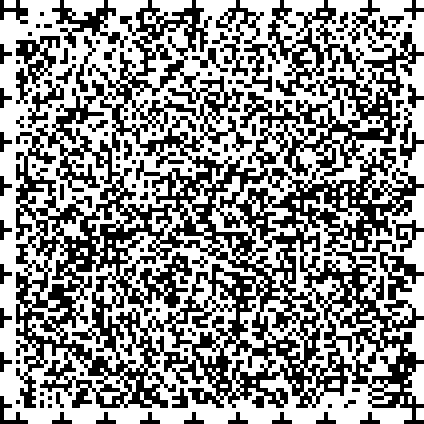 イ　日常生活支援体制の整備（本文：19ページから20ページ）　　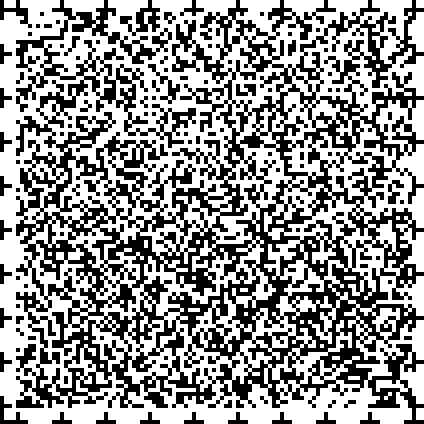 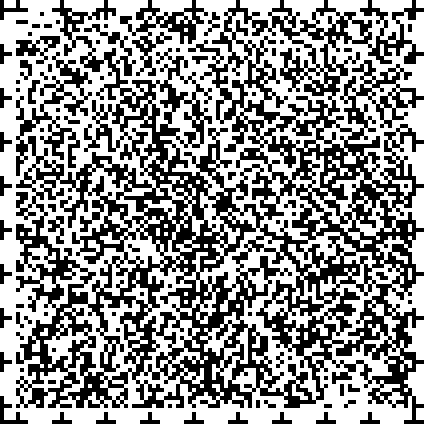 ウ　重度化・高齢化への対応（本文：20ページ）エ　地域生活への移行の支援（本文：21ページ）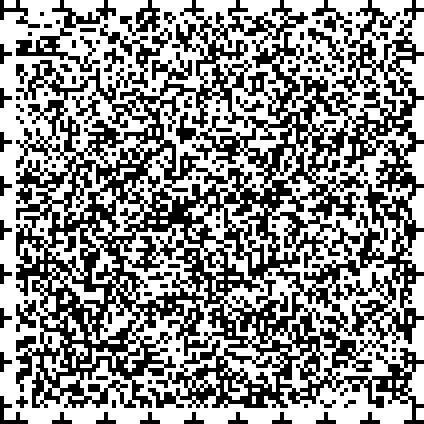 オ　住居の確保（本文：21ページから22ページ）カ　各種障がいへの対応（本文：22ページ）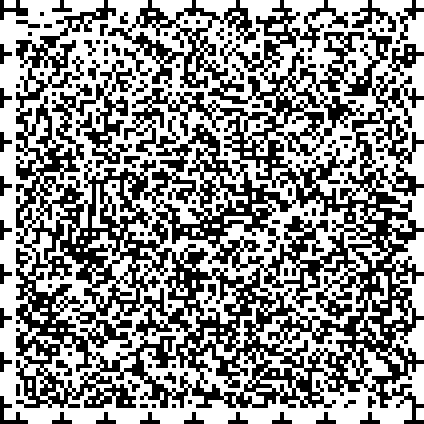 キ　生活安定施策の推進（本文：22ページ）ク　サービスの質の向上（本文：23ページ）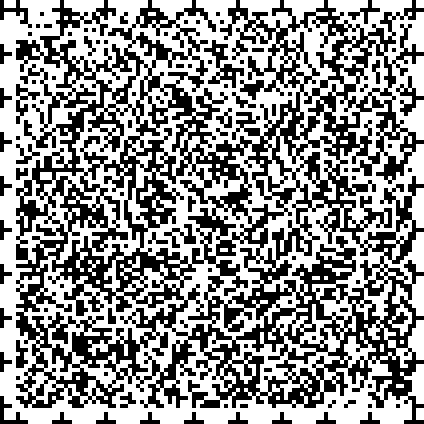 ２　保健・医療（本文：24ページから27ページ）ア　障がいの要因となる疾病等の予防対策と治療（本文：25ページから26ページ）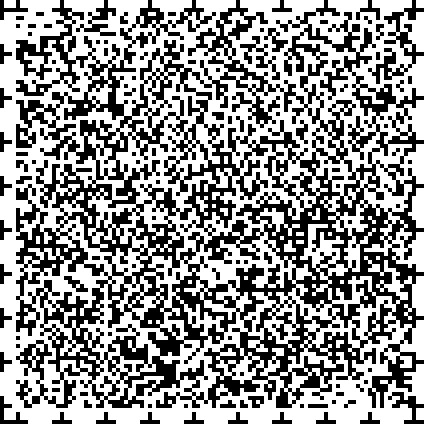 イ　障がいのある人の保健・医療の充実（本文：26ページから27ページ）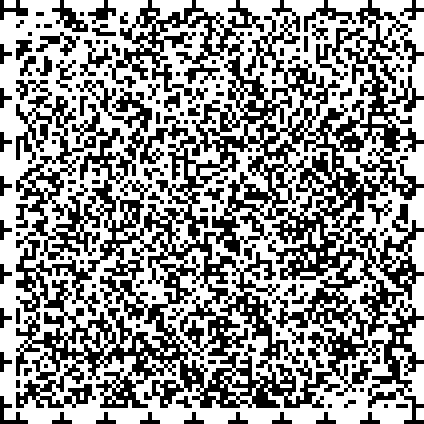 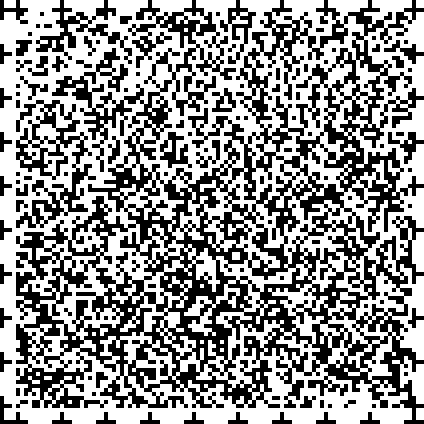 第２　自立と社会参加の促進（本文：28ページから39ページ）１　教育・育成（本文：28ページから31ページ）ア　障がい児療育の充実（本文：29ページ）　　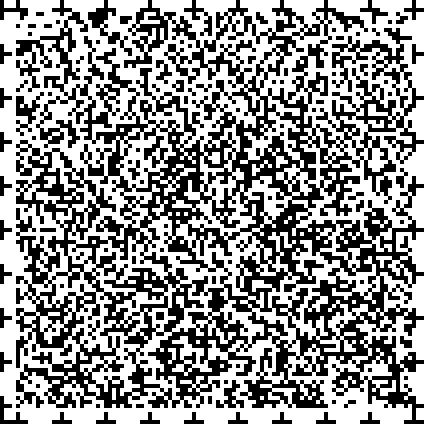 イ　学校教育の充実（本文：30ページから31ページ）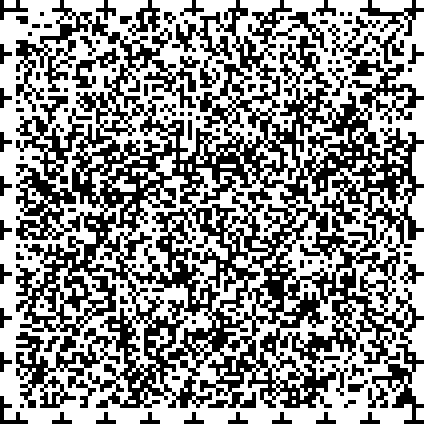 ２　雇用・就労（本文：32ページから35ページ）ア　雇用の促進（本文：33ページから34ページ）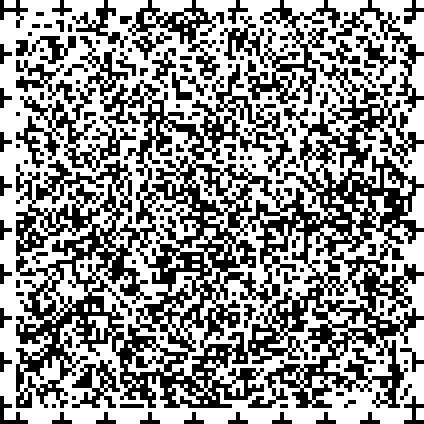 イ　就労機会の拡大（本文：34ページ）ウ　職業訓練の充実（本文：34ページ）エ　福祉的就労の充実（本文：35ページ）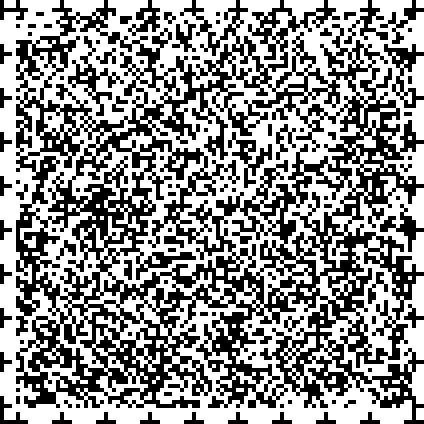 ３　社会参加（本文：36ページから39ページ）ア　社会参加の促進（本文：37ページ）イ　スポーツ・文化活動の推進（本文：38ページ）　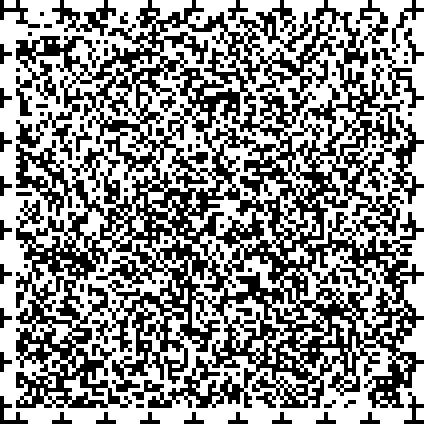 ウ　行事等への参加の促進　（本文：38ページから39ページ）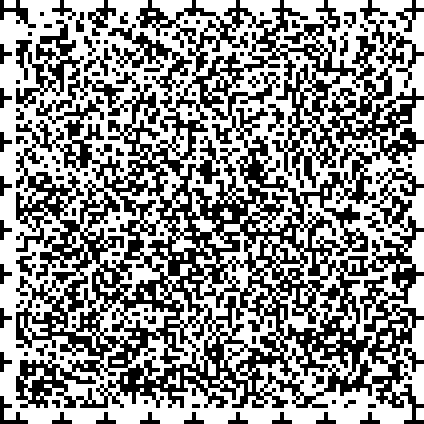 第３　バリアフリー社会の実現（本文：40ページから49ページ）１　権利擁護・理解の促進（本文：40ページから43ページ）ア　権利擁護の推進と虐待防止（本文：41ページ）　 イ　成年後見制度等の充実（本文：41ページ）ウ　理解の促進（本文：42ページ）　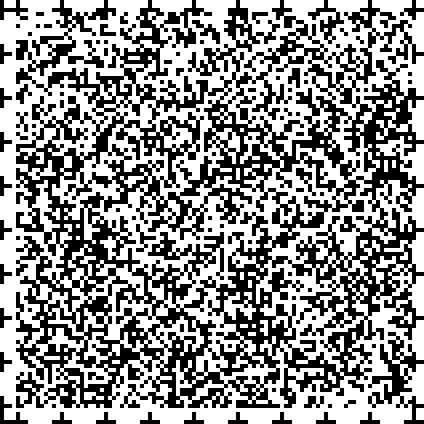 エ　心のバリアフリーの促進（本文：42ページ）オ　地域福祉活動の推進（本文：43ページ）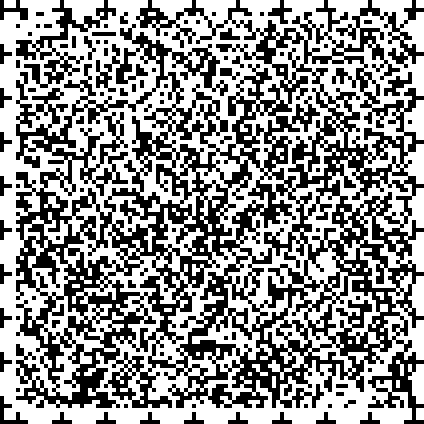 ２　生活環境（本文：44ページから47ページ）ア　福祉のまちづくりの推進（本文：45ページ）イ　住まいの整備（本文：45ページから46ページ）ウ　移動・交通対策の推進（本文：46ページ）エ　防災・防犯対策の推進（本文：47ページ）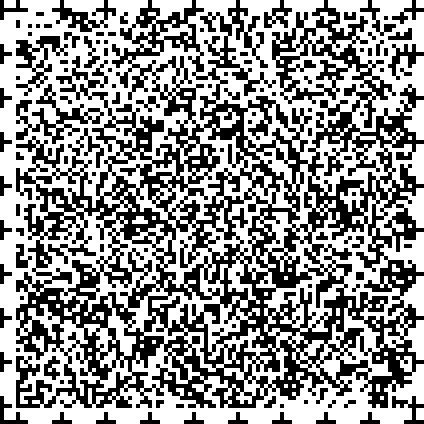 ３　情報・コミュニケーション（本文：48ページから49ページ）ア　情報バリアフリーの推進（本文：49ページ）イ　コミュニケーションの推進（本文：49ページ）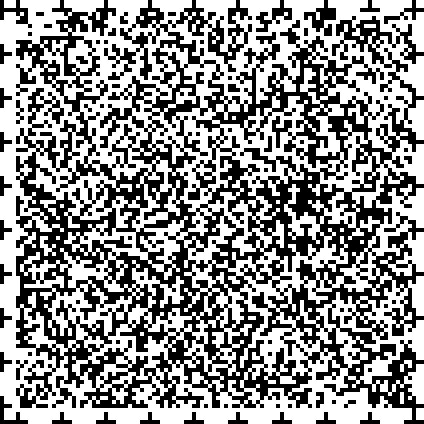 主要施策個別事業および取組み担当・窓口（ア）相談支援体制の充実○障がい者総合相談窓口○障がい者虐待防止対策支援事業○基幹相談支援センター○障害者相談支援センター○函館地域障害者自立支援協議会○発達障害者支援センター○子ども発達支援センター○道南しょうがい者就業・生活支援センター○精神保健福祉相談事業○障害者相談員○障害支援区分認定調査等○障がい者データベースシステム○ぱーそなるすけっち発行○療育カルテ○包括的な地域生活の整備○地域のネットワークづくり保健福祉部障がい保健福祉課主要施策個別事業および取組み担当・窓口（ア）障がい福祉サービス等の提供基盤の整備○障がい福祉サービス　①居宅介護　②重度訪問介護　③同行援護　④行動援護　⑤重度障害者等包括支援　⑥短期入所　⑦療養介護　⑧生活介護　⑨施設入所支援　⑩自立訓練　⑪就労移行支援　⑫就労継続支援　⑬共同生活援助○地域相談支援　①地域移行支援　②地域定着支援○計画相談支援○障がい児通所支援　①児童発達支援　②放課後等デイサービス　③保育所等訪問支援○障がい児相談支援○障害支援区分認定調査等（再）○日中一時支援事業○障害者地域活動緊急介護人派遣事業保健福祉部障がい保健福祉課（ア）障がい福祉サービス等の提供基盤の整備〇福祉コミュニティエリア整備事業保健福祉部地域福祉課（ア）障がい福祉サービス等の提供基盤の整備○共生型サービス事業保健福祉部指導監査課主要施策個別事業および取組み担当・窓口（イ）地域生活支援事業の充実○地域生活支援事業　①基幹相談支援センタ－（再）　②障害者相談支援センター（再）　③成年後見制度利用支援事業　④手話通訳者および要約筆記者派遣事業　⑤盲ろう者通訳・介助員派遣事業⑥日常生活用具給付等事業　⑦移動支援事業　⑧地域活動支援センター　⑨その他の事業○障がい者補装具○福祉機器リサイクル事業○障害者地域活動緊急介護人派遣事業（再）○ひとり暮らし身体障害者等緊急通報システム○障害者等外出支援事業○重度身体障害者等タクシー料金助成事業保健福祉部障がい保健福祉課（ウ）福祉コミュニティエリアの整備○福祉コミュニティエリア整備事業（再）保健福祉部地域福祉課（ウ）福祉コミュニティエリアの整備○障がい福祉サービス（再）○計画相談支援（再）○障がい児通所支援（再）○障がい児相談支援（再）保健福祉部障がい保健福祉課（ウ）福祉コミュニティエリアの整備○共生型サービス事業（再）保健福祉部指導監査課（エ）補装具・日常生活用具の有効活用○障がい者補装具（再）○日常生活用具給付等事業（再）○福祉機器リサイクル事業（再）保健福祉部障がい保健福祉課主要施策個別事業および取組み担当・窓口（ア）家族等に対する支援体制の充実○相談支援体制の整備○障がい福祉サービス（再）○計画相談支援（再）○障がい児通所支援（再）○障がい児相談支援（再）○地域生活支援事業（再）○日常生活支援体制の整備○日中活動の場の確保保健福祉部障がい保健福祉課（イ）重度の障がいのある人に対する支援体制の整備　○医療型短期入所○児童発達支援（再）○放課後等デイサービス（再）保健福祉部障がい保健福祉課（ウ）一時支援体制の整備○短期入所（再）○放課後等デイサービス（再）○日中一時支援事業（再）○移動支援事業（再）○障害者地域活動緊急介護人派遣事業（再）保健福祉部障がい保健福祉課主要施策個別事業および取組み担当・窓口（ア）地域生活への移行の支援○地域移行支援（再）○基幹相談支援センター（再）○障がい福祉サービス（再）　・共同生活援助など（再）○計画相談支援（再）○障害者相談支援センター（再）○住宅入居などに関する支援保健福祉部障がい保健福祉課（イ）地域生活への定着の支援○地域定着支援（再）○基幹相談支援センター（再）○障がい福祉サービス（再）　・居宅介護（再）　・就労移行支援など（再）○計画相談支援（再）○障害者相談支援センター（再）保健福祉部障がい保健福祉課主要施策個別事業および取組み担当・窓口（ア）グループホーム等の整備○グループホーム等の整備保健福祉部障がい保健福祉課（イ）公営住宅等の整備○公営住宅への優先入居○公営住宅における障がいのある人に向けた居室の整備○市営住宅高齢者対応改善事業○市営住宅の整備都市建設部住宅課（ウ）住宅入居支援策の推進　○基幹相談支援センター（再）○住宅入居などに関する支援（再）保健福祉部障がい保健福祉課主要施策個別事業および取組み担当・窓口（ア）障がいのある人への支援の充実○基幹相談支援センター（再）○障害者相談支援センター（再）○発達障害者支援センター（再）○子ども発達支援センター（再）○障がい福祉サービス（再）○計画相談支援（再）○障がい児通所支援（再）○障がい児相談支援（再）○中途障害者生活訓練事業○手話通訳者および要約筆記者派遣事業（再）○盲ろう者通訳・介助員派遣事業（再）○日常生活用具給付等事業（再）○障がい者補装具（再）○移動支援事業（再）○地域活動支援センター（再）保健福祉部障がい保健福祉課主要施策個別事業および取組み担当・窓口（ア）経済的支援の充実○特別障害者手当等○特別児童扶養手当○心身障害者扶養共済制度○重度心身障害者医療費助成保健福祉部障がい保健福祉課（ア）経済的支援の充実○自立支援医療費（更生医療，育成医療，精神通院医療）支給保健福祉部障がい保健福祉課子ども未来部母子保健課（ア）経済的支援の充実○障害者ホームヘルプサービス利用者支援事業費（介護保険事業）保健福祉部介護保険課　主要施策個別事業および取組み担当・窓口（ア）各種研修の充実等○基幹相談支援センター（再）保健福祉部障がい保健福祉課（ア）各種研修の充実等○福祉サービス苦情処理制度保健福祉部管理課（イ）事業所の適切な事業展開の促進○障がい福祉サービス事業所等の指定○障がい福祉サービス事業所等実地指導○障がい福祉サービス事業所等集団指導　(研修)保健福祉部指導監査課主要施策個別事業および取組み担当・窓口（ア）母子保健対策の推進○妊婦健康診査○妊産婦保健指導○両親学級○周産期母子医療センターとの連携○こんにちは赤ちゃん事業○乳幼児健康診査○乳幼児健康診査　二次スクリーニング事業○乳幼児保健指導○障がい児訪問指導○定期予防接種○妊産婦および乳幼児歯科健診・相談○思春期保健事業子ども未来部母子保健課（ア）母子保健対策の推進○薬物乱用防止普及制度（道事業）保健福祉部地域保健課（イ）生涯を通じた疾病予防対策の充実○健康手帳の交付○健康教育，健康相談○がん検診○歯科健診（むし歯・歯周病等）○骨粗しょう症検診○健診要医療判定者受診勧奨事業
　（重症化予防事業）保健福祉部健康増進課（イ）生涯を通じた疾病予防対策の充実○特定健康診査，特定保健指導市民部国保年金課保健福祉部健康増進課（イ）生涯を通じた疾病予防対策の充実○肝炎ウイルス検診保健福祉部保健予防課　（イ）生涯を通じた疾病予防対策の充実○糖尿病性腎症重症化予防事業　市民部国保年金課（イ）生涯を通じた疾病予防対策の充実○自殺予防対策事業○依存症対策事業○精神保健福祉相談事業（再）保健福祉部障がい保健福祉課主要施策個別事業および取組み担当・窓口（ウ）青・壮年期からの疾病の早期発見・早期治療対策の推進○健康教育，健康相談（再）○がん検診（再）○歯科健診（むし歯・歯周病等）（再）○骨粗しょう症検診（再）○健診要医療判定者受診勧奨事業
　（重症化予防事業）（再）保健福祉部健康増進課（ウ）青・壮年期からの疾病の早期発見・早期治療対策の推進○特定健康診査，特定保健指導（再）　市民部国保年金課保健福祉部健康増進課（ウ）青・壮年期からの疾病の早期発見・早期治療対策の推進○肝炎ウイルス検診（再）保健福祉部保健予防課　（ウ）青・壮年期からの疾病の早期発見・早期治療対策の推進○薬物乱用防止普及制度（道事業）（再）保健福祉部地域保健課（ウ）青・壮年期からの疾病の早期発見・早期治療対策の推進○糖尿病性腎症重症化予防事業（再）市民部国保年金課主要施策個別事業および取組み担当・窓口（ア）難病対策の充実○函館市難病対策地域協議会○函館市難病患者地域支援対策推進事業　・在宅療養支援計画策定・評価事業　・訪問相談事業　・訪問指導（診療）事業　・医療相談事業保健福祉部保健予防課（イ）精神障がい者施策の充実○精神保健福祉相談事業（再）○精神保健家族セミナー○函館地方精神保健協会への補助（精神保健ボランティア養成講座）○自殺予防対策事業（再）○依存症対策事業（再）○精神科救急医療体制の整備（道事業）○高次脳機能障がい者の相談支援体制の
　整備（道事業）保健福祉部障がい保健福祉課主要施策個別事業および取組み担当・窓口（ウ）リハビリテーション医療体制の整備　○障がい児・者リハビリテーション支援体制の整備福祉事務所はこだて療育・自立支援センター（ウ）リハビリテーション医療体制の整備　○医療機関との連携保健福祉部障がい保健福祉課（エ）口腔保健・歯科医療体制の整備○口腔保健センター　・障がい者（児）歯科診療　・休日救急歯科診療○歯科保健事業　・歯科健康診査事業　・歯科保健啓発事業保健福祉部健康増進課（オ）医療給付等の充実○重度心身障害者医療費助成（再）保健福祉部障がい保健福祉課（オ）医療給付等の充実○特定医療費（指定難病）支給制度○特定疾患治療研究事業給付○先天性血液凝固因子障害等治療研究
　事業給付保健福祉部保健予防課（オ）医療給付等の充実○自立支援医療費（更生医療，育成医療，精神通院医療）支給（再）保健福祉部障がい保健福祉課
子ども未来部母子保健課（オ）医療給付等の充実○未熟児養育医療給付○小児慢性特定疾病医療費支給認定事業○小児慢性特定疾病児童等自立支援事業子ども未来部母子保健課主要施策個別事業および取組み担当・窓口（ア）保健,医療,福祉,教育の連携○函館地域障害者自立支援協議会（再）○子ども発達支援センター（再）保健福祉部障がい保健福祉課（ア）保健,医療,福祉,教育の連携○慢性疾病児童等地域支援協議会子ども未来部母子保健課（ア）保健,医療,福祉,教育の連携○特別支援教育推進事業教育委員会学校教育部教育指導課
函館市南北海道教育センター（イ）療育体制の充実○小児慢性特定疾病児童等自立支援事業（再）子ども未来部母子保健課　（イ）療育体制の充実○子ども発達支援センター（再）○発達障害者支援センター（再）○児童発達支援（再）保健福祉部障がい保健福祉課（イ）療育体制の充実○障がい児の地域療育体制の整備福祉事務所はこだて療育・自立支援センター（ウ）障がい児保育の充実○函館地域発達支援コーディネーター連絡会保健福祉部障がい保健福祉課（ウ）障がい児保育の充実○特定教育・保育施設療育支援事業費補助金○保育所における障がい児保育子ども未来部
子どもサービス課（ウ）障がい児保育の充実○市立幼稚園における障がい児保育教育委員会学校教育部函館市南北海道教育センター（ウ）障がい児保育の充実○放課後児童健全育成事業における
　障がい児保育子ども未来部次世代育成課　主要施策個別事業および取組み担当・窓口（ア）教育相談・指導体制の整備○教育相談○就学相談○就学指導の充実○言語障がい通級指導教室における就学へ向けた教育相談○就学指導調査を対象にした各種心理検査・研修の実施○特別支援教育推進事業（再）〇特別支援教育サポートチームによる支援〇特別支援教育巡回指導員の配置○特別支援教育支援員の配置教育委員会学校教育部教育指導課
函館市南北海道教育センター（ア）教育相談・指導体制の整備○特別支援教育就学扶助教育委員会学校教育部保健給食課（イ）教育内容の充実○教育相談（再）○就学相談（再）○言語障がい通級指導教室における就学へ向けた教育相談(再）○就学指導調査を対象にした各種心理検査・研修の実施（再）○特別支援教育推進事業（再）○特別支援教育支援員の配置（再）教育委員会学校教育部函館市南北海道教育センター（ウ）障がいの特性に配慮した教育の充実○特別支援教育推進事業（再）〇特別支援教育サポートチームによる支援(再) 〇特別支援教育巡回指導員の配置（再）○特別支援教育支援員の配置（再）教育委員会学校教育部教育指導課
函館市南北海道教育センター（エ）職員研修の充実○特別支援教育に関する研修教育委員会学校教育部教育指導課
函館市南北海道教育センター主要施策個別事業および取組み担当・窓口（オ）学校外活動の推進○ウィークエンド・サークル活動推進事業教育委員会生涯学習部
生涯学習文化課（カ）施設のバリアフリー化の促進○学校施設等の福祉環境整備教育委員会生涯学習部施設課主要施策個別事業および取組み担当・窓口（ア）障がいのある人の雇用の啓発○障がい者雇用に関する啓発○障がい者雇用促進セミナー○雇用促進支援ガイドの作成経済部労働課（ア）障がいのある人の雇用の啓発○特定求職者雇用開発助成金○障害者トライアル雇用奨励金など
　各種助成制度○事業主への障がい者雇用の啓発○障がい者雇用促進フェア公共職業安定所（イ）職場への定着のための支援○道南しょうがい者就業･生活支援センター（再）保健福祉部障がい保健福祉課　（イ）職場への定着のための支援○職場適応援助者（ジョブコーチ）事業の周知啓発公共職業安定所（ウ）相談，情報提供の充実○道南しょうがい者就業･生活支援センター（再）保健福祉部障がい保健福祉課　（ウ）相談，情報提供の充実○障がい者雇用促進セミナー（再）○雇用促進支援ガイドの作成（再）経済部労働課（ウ）相談，情報提供の充実○障がい者雇用促進フェア（再）公共職業安定所（エ）各種助成金制度の周知活用　○雇用促進支援ガイドの作成（再）経済部労働課（エ）各種助成金制度の周知活用　○障害者トライアル雇用など各種助成制度（再）公共職業安定所（オ）市職員への障がいのある人の雇用の推進　　○市職員の採用総務部人事課主要施策個別事業および取組み担当・窓口（ア）職域の拡大○道南しょうがい者就業･生活支援センター（再）保健福祉部障がい保健福祉課　（ア）職域の拡大○市リサイクルセンター選別・修復業務
　委託に係る就労の場の確保環境部埋立処分場　（ア）職域の拡大○その他プラスチック製容器包装中間処理業務委託に係る就労の場の確保環境部環境推進課（ア）職域の拡大○障がい者雇用促進フェア（再）公共職業安定所主要施策個別事業および取組み担当・窓口（ア）職業能力の向上○障がい福祉サービス（再）　・就労移行支援（再）　・就労継続支援（再）○北海道精神保健職親事業（道事業）○職場実習の機会の確保保健福祉部障がい保健福祉課主要施策個別事業および取組み担当・窓口（ア）就労移行支援  事業所等の活用　○障がい福祉サービス（再）　・就労移行支援（再）　・就労継続支援（再）保健福祉部障がい保健福祉課（イ）授産製品等の  販路拡大○障がい者地域活動支援センター等授産製品展示会○福祉の店○函館市障害者就労施設等からの物品等の　調達方針保健福祉部障がい保健福祉課（イ）授産製品等の  販路拡大○「ふらっとDaimon」運営業務〇福祉コミュニティエリア整備事業（再）保健福祉部地域福祉課主要施策個別事業および取組み担当・窓口（ア）社会参加の促進○障害者相談支援センター（再）○日常生活用具給付等事業（再）○障がい者補装具（再）○手話通訳者および要約筆記者派遣事業（再）○盲ろう者通訳・介助員派遣事業（再）○手話通訳者・要約筆記者養成○盲ろう者通訳・介助員養成○点訳奉仕員等養成事業○移動支援事業（再）○地域活動支援センター（再）○自発的活動支援○中途障害者生活訓練事業（再）○身体障害者自動車運転免許取得助成事業○重度身体障害者用自動車改造助成事業○福祉機器リサイクル事業（再）○ひとり暮らし身体障害者等緊急通報システム（再）○障害者等外出支援事業（再）○身体障害者，知的障害者自立更生者等市長表彰保健福祉部障がい保健福祉課（ア）社会参加の促進○障がい者関係団体等への支援保健福祉部障がい保健福祉課保健予防課（ア）社会参加の促進○公の施設の使用料免除教育委員会生涯学習部
生涯学習文化課（ア）社会参加の促進○総合福祉センター管理費〇福祉コミュニティエリア整備事業（再）保健福祉部地域福祉課（イ）ボランティアとの連携○ボランティアセンターと連携○精神保健ボランティアの育成
　（函館地方精神保健協会補助）（再）保健福祉部障がい保健福祉課（イ）ボランティアとの連携○「ふらっとDaimon」運営業務（再）〇福祉コミュニティエリア整備事業（再）保健福祉部地域福祉課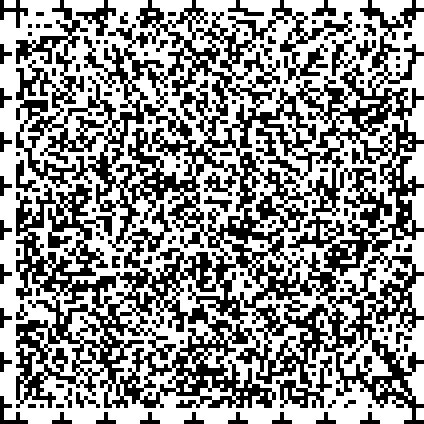 主要施策個別事業および取組み担当・窓口（ウ）移動支援，コミュニケーション支援の充実○手話通訳者および要約筆記者派遣事業（再）○盲ろう者通訳・介助員派遣事業（再）○手話通訳者・要約筆記者養成（再）○盲ろう者通訳・介助員養成（再）○点訳奉仕員等養成事業（再）○移動支援事業（再）○同行援護（再）○行動援護（再）保健福祉部障がい保健福祉課主要施策個別事業および取組み担当・窓口（ア）スポーツ・レクリエーション活動の推進○障害者スポーツ指導員の養成・派遣（スポーツ・レクリエーション指導者養成補助制度）教育委員会生涯学習部
スポーツ振興課（ア）スポーツ・レクリエーション活動の推進○障害者スポーツ教室○知的障害者青年教室○身体障害者等文化・スポーツ大会派遣費補助金○障がい者のふれあい交流事業○精神保健ふれあい交流事業保健福祉部障がい保健福祉課（イ）文化活動の推進○障がい者の作品展の開催函館市社会福祉協議会（イ）文化活動の推進○障害者福祉事業費○障害者デイサービス事業○身体障害者等文化・スポーツ大会派遣費補助金（再）○知的障害者青年教室（再）保健福祉部障がい保健福祉課（イ）文化活動の推進○身体障がい者用図書等購入教育委員会生涯学習部文化課主要施策個別事業および取組み担当・窓口（ア）行事等への参加の促進○行事等の参加者への支援（移動支援など）保健福祉部障がい保健福祉課（ア）行事等への参加の促進○投票所における弱者・障がい者対策○選挙のお知らせ（選挙公報）点字版
および音声版の配布選挙管理委員会
事務局選挙課（イ）情報提供の充実○手話通訳者および要約筆記者派遣事業（再）○盲ろう者通訳・介助員派遣事業（再）○手話通訳者・要約筆記者養成（再）○盲ろう者通訳・介助員養成（再）○点訳奉仕員等養成事業（再）○視覚障害者用福祉ガイドブック保健福祉部障がい保健福祉課（イ）情報提供の充実○市広報紙（点字版・録音版）○テレビ放送（手話挿入）企画部広報広聴課主要施策個別事業および取組み担当・窓口（ア）虐待防止の啓発および相談支援体制の充実　○障がい者虐待防止対策支援事業（再）○障がい者虐待防止センター（再）保健福祉部障がい保健福祉課（ア）虐待防止の啓発および相談支援体制の充実　○福祉サービス苦情処理制度（再）保健福祉部管理課（イ）差別解消に向けた啓発　○ノーマライゼーション推進事業保健福祉部障がい保健福祉課（イ）差別解消に向けた啓発　○福祉サービス苦情処理制度（再）保健福祉部管理課主要施策個別事業および取組み担当・窓口（ア）成年後見制度等の普及・啓発および利用促進○成年後見制度利用支援事業（再）保健福祉部障がい保健福祉課高齢福祉課（ア）成年後見制度等の普及・啓発および利用促進○成年後見制度○市民後見人○函館市成年後見センター運営事業保健福祉部障がい保健福祉課高齢福祉課地域福祉課主要施策個別事業および取組み担当・窓口（ア）ノーマライゼーション理念の啓発活動の促進○ノーマライゼーション推進事業（再）　・障がい者週間記念行事　・ノーマリー教室　・事業所訪問○身体障害者・知的障害者自立更生者等市長表彰（再）保健福祉部障がい保健福祉課（ア）ノーマライゼーション理念の啓発活動の促進○函館市福祉のまちづくり条例○市職員の新任研修〇福祉コミュニティエリア整備事業（再）保健福祉部地域福祉課主要施策個別事業および取組み担当・窓口（ア）福祉教育の推進○ノーマライゼーション推進事業（再）　・障がい者週間記念行事（再）　・ノーマリー教室（再）　・事業所訪問（再）○福祉副読本発行，配布保健福祉部障がい保健福祉課（ア）福祉教育の推進○交流学習○特別支援諸学校との交流教育委員会学校教育部函館市南北海道教育センター（ア）福祉教育の推進○ヤングボランティア研修事業○福祉協力校助成事業函館市社会福祉協議会主要施策個別事業および取組み担当・窓口（ア）ボランティア活動の促進○ボランティア塾の開催○ボランティア相談窓口の開設○ボランティア活動に関する情報提供○ボランティアグループ活動推進事業函館市社会福祉協議会（ア）ボランティア活動の促進○点訳奉仕員等養成事業（再）保健福祉部障がい保健福祉課（ア）ボランティア活動の促進○「ふらっとDaimon」運営業務（再）保健福祉部地域福祉課（イ）交流活動の促進○障がい者のふれあい交流事業（再）○精神保健ふれあい交流事業（再）○障害者相談員の研修への派遣○身体障害者等文化・スポーツ大会派遣費補助金（再）保健福祉部障がい保健福祉課（イ）交流活動の促進○在宅福祉ふれあい事業○「ふらっとDaimon」運営業務（再）〇福祉コミュニティエリア整備事業（再）保健福祉部地域福祉課（イ）交流活動の促進○国際交流事業への支援企画部国際・地域交流課主要施策個別事業および取組み担当・窓口（ア）福祉のまちづくりの推進○函館市福祉のまちづくり条例(再)○福祉のまちづくり施設整備費補助金制度○福祉コミュニティエリア整備事業（再）保健福祉部地域福祉課（ア）福祉のまちづくりの推進○高齢者等にやさしい町会館整備補助市民部市民・男女共同参画課（ア）福祉のまちづくりの推進○身体障害者補助犬の啓発・広報保健福祉部障がい保健福祉課主要施策個別事業および取組み担当・窓口（ア）住宅の確保○公営住宅への優先入居（再）○公営住宅における障がいのある人に向けた　居室の整備（再）○市営住宅高齢者対応改善事業（再）○市営住宅の整備（再）都市建設部住宅課（イ）住宅改善の促進○住宅改修（日常生活用具給付等事業）保健福祉部障がい保健福祉課（イ）住宅改善の促進○いきいき住まいリフォーム保健福祉部高齢福祉課主要施策個別事業および取組み担当・窓口（ア）道路，交通安全施設の整備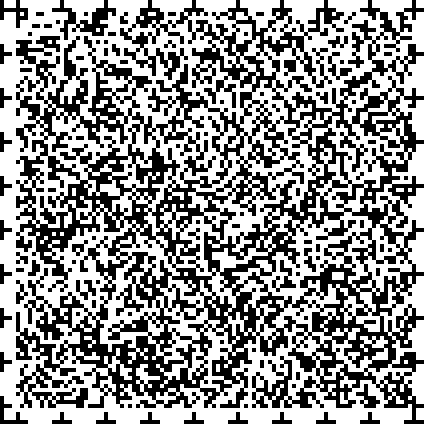 ○防護柵の設置○歩道の除雪体制に係る広報・啓発土木部維持課（ア）道路，交通安全施設の整備○横断歩道滑り止め舗装○点字ブロックの設置○歩道の段差解消○歩道の勾配解消土木部道路建設課（ア）道路，交通安全施設の整備○道路不法占拠物の撤去土木部管理課（ア）道路，交通安全施設の整備○視覚障害者用付加装置設置信号機および高齢者等感応式信号機の設置の要望○歩行者支援装置の設置の要望市民部交通安全課主要施策個別事業および取組み担当・窓口（イ）移動・交通手段の確保○ノンステップバスの導入企画部政策推進課（イ）移動・交通手段の確保○輸送サービス改善事業（電車車体改良工事，超低床電車購入）○電停（安全地帯）改良工事交通部施設課
（イ）移動・交通手段の確保○重度身体障害者等タクシー料金助成制度（再）保健福祉部障がい保健福祉課（ウ）外出支援の充実○福祉マップ○重度身体障害者等タクシー料金助成制度（再）○身体障害者自動車運転免許取得助成事業（再）○重度身体障害者用自動車改造助成事業（再）保健福祉部障がい保健福祉課主要施策個別事業および取組み担当・窓口（ア）防災・防犯対策の推進○防災情報の提供○避難行動要支援者支援名簿の作成○自主防災組織の支援○防災研修会の開催総務部防災担当（ア）防災・防犯対策の推進○ひとり暮らし身体障害者等緊急通報システム（再）保健福祉部障がい保健福祉課（ア）防災・防犯対策の推進○福祉避難所の整備保健福祉部地域福祉課（ア）防災・防犯対策の推進○保健福祉対策部災害時活動要領（防災活動マニュアル）の策定保健福祉部管理課　（ア）防災・防犯対策の推進○障がい者に対する防火指導（体験学習）消防本部予防課（ア）防災・防犯対策の推進○聴覚障がい者に対するファクシミリによる119番通報の指導消防本部警防課（ア）防災・防犯対策の推進○防犯情報の提供○防犯協会に係る活動への支援市民部くらし安心課主要施策個別事業および取組み担当・窓口（ア）情報提供の充実○市広報紙（点字版・録音版）（再）企画部広報広聴課（ア）情報提供の充実○議会だより点字版・録音版発行○本会議傍聴者用手話通訳・要約筆記委託議会事務局議事調査課（ア）情報提供の充実○障害者相談支援センター（再）○手話通訳者および要約筆記者派遣事業（再）○盲ろう者通訳・介助員派遣事業（再）○日常生活用具給付等事業（再）○視覚障害者用福祉ガイドブック（再）○障がい福祉のしおり発行○ぱーそなるすけっち発行（再）保健福祉部障がい保健福祉課（ア）情報提供の充実○市ホームページのユニバーサル化企画部広報広聴課各部局各課（イ）情報のバリア　フリー化○手話通訳者および要約筆記者派遣事業（再）○盲ろう者通訳・介助員派遣事業（再）○障がい者補装具（再）○日常生活用具給付等事業（再）保健福祉部障がい保健福祉課主要施策個別事業および取組み担当・窓口（ア）コミュニケーション支援体制の充実○障害者相談支援センター（再）○手話通訳者および要約筆記者派遣事業（再）○盲ろう者通訳・介助員派遣事業（再）○手話通訳者・要約筆記者養成（再）○盲ろう者通訳・介助員養成（再）○点訳奉仕員等養成事業（再）保健福祉部障がい保健福祉課